В связи с отменой общегородского мероприятия:Отменить распоряжение администрации МР «Печора» от 14.11.2023 г. № 796-р «О проведении семейного фестиваля «Спортивный выходной»».Настоящее распоряжение подлежит размещению на официальном сайте муниципального района «Печора».Контроль за исполнением настоящего распоряжения оставляю за собой.АДМИНИСТРАЦИЯ МУНИЦИПАЛЬНОГО РАЙОНА «ПЕЧОРА»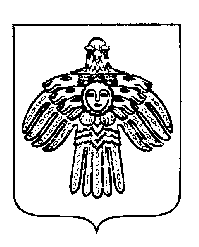 «ПЕЧОРА»  МУНИЦИПАЛЬНÖЙ  РАЙОНСААДМИНИСТРАЦИЯ «ПЕЧОРА»  МУНИЦИПАЛЬНÖЙ  РАЙОНСААДМИНИСТРАЦИЯ РАСПОРЯЖЕНИЕТШÖКТÖМРАСПОРЯЖЕНИЕТШÖКТÖМРАСПОРЯЖЕНИЕТШÖКТÖМРАСПОРЯЖЕНИЕТШÖКТÖМ  17  ноября 2023 г.г. Печора,  Республика Коми                             № 807  - р                               № 807  - р  Об отмене распоряжения администрации МР «Печора» от 14.11.2023 г. № 796-р «О проведении семейного фестиваля «Спортивный выходной»»Врио главы муниципального района – руководителя администрации                                        В.Е. Менников